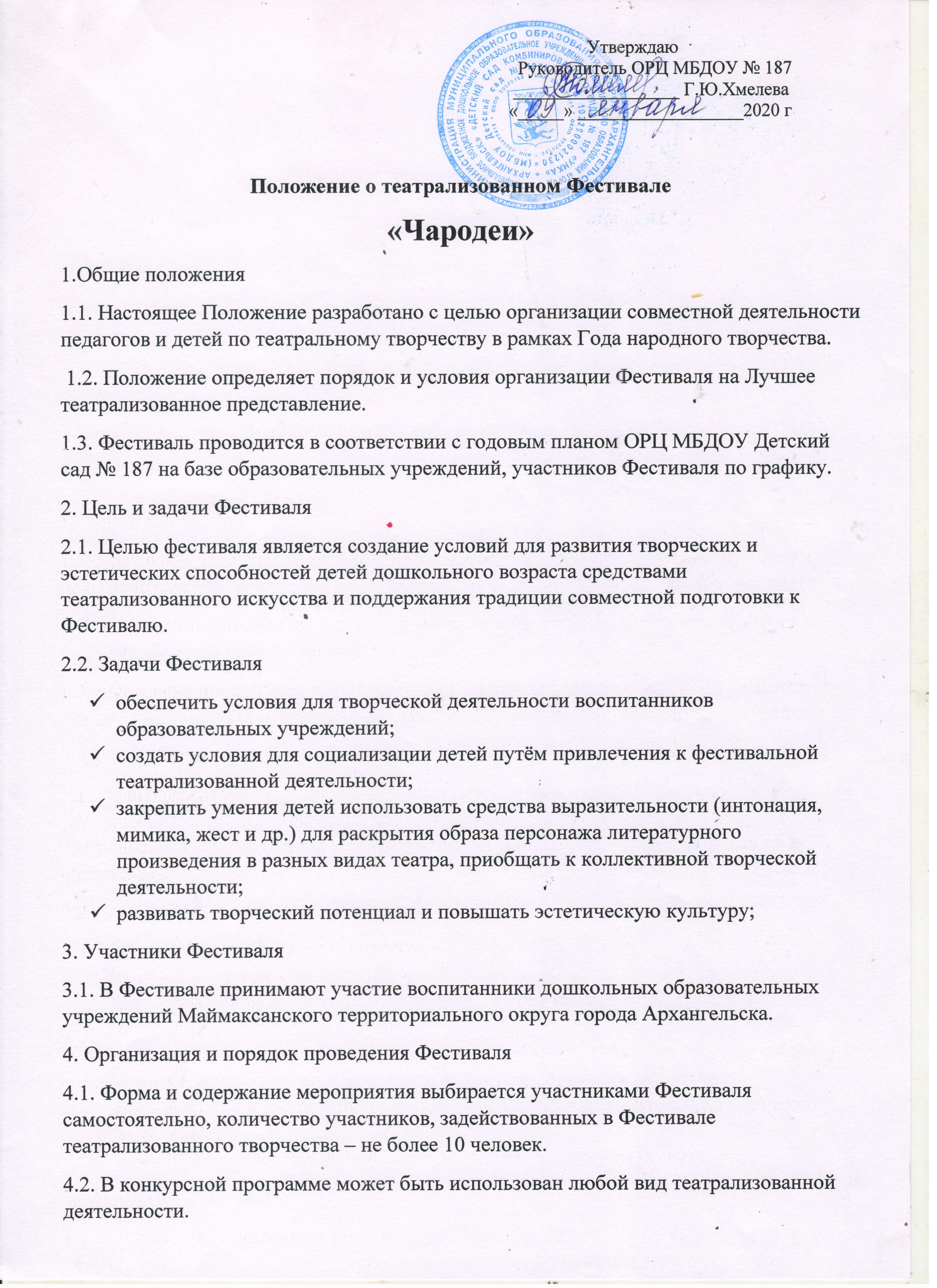 4.3. Программа должна включать театрализованную деятельность детей ДОУ. 4.4. Продолжительность театрализованной постановки: до 30 минут.4.5. Требования к фестивальным работам: наличие Афиши (указать вид деятельности, тему, автора, исполнителей);заявка (приложение 1);  5. Сроки и порядок проведения Фестиваля 5.1. Фестиваль проводится по отдельному графику с 15.30  (Приложение № 2)                                                                (с 24.01.20 г. по 30.01.20 г.)5.2. Для участия в Фестивале до  22 января 2020 г. в ОРЦ МБДОУ № 187  подаются заявки по форме, указанной в Приложении 1  к Положению. 6. Жюри ФестиваляЧлены жюри фестиваля выбираются из педагогических коллективов дошкольных образовательных учреждений округа и утверждаются приказом руководителя ОРЦ.В состав жюри Фестиваля входят:Маркарян Лариса Васильевна, председатель жюри.Члены жюри: Иванова Евгения Алексеевна, учитель-логопед МБДОУ Детский сад № 39Корелина Ольга Николаевна, воспитатель МБДОУ Детский сад № 127Баранова Екатерина Евгеньевна, зам. заведующего МБДОУ № 84Бехтерева Карина Сергеевна, музыкальный руководитель МБДОУ № 187 Критерии оценки ФестиваляЧлены жюри оценивают театрализованные выступления в соответствии с разработанными критериями и с помощью оценочного листа (Приложение № 3).Для оценки выступления члены жюри используют 3-х бальную систему:3 балла – оцениваемый критерий на высоком уровне;2 балла – оцениваемый критерий на среднем уровне;1 балл  –  оцениваемый критерий на уровне ниже среднего.Выступление участников Фестиваля оценивается по следующим критериям: уровень исполнительской деятельности, артистизм;педагогическая ценность содержания театрализованной постановки;композиционное построение, соответствие выбранному жанру; эстетичность художественного оформления. Поощрение участников Фестиваля8.1. ДОУ, победитель фестиваля за лучшее театрализованное представление, награждается Грамотой за 1 место;8.2. ДОУ, участники Фестиваля будут отмечены дипломами.8.2. Дети, участники Фестиваля получат сертификаты и сладкие призы.7.2. Итоги Фестиваля будут освещены на сайтах ОРЦ и ДОУ.Приложение 1 Заявка на участие в театрализованном Фестивале «Чародеи»ДОУ __________________________________________________________________ Вид театрально-художественной деятельности в народном стиле (подчеркнуть): драматизация,музыкальный спектакль,инсценировка,фольклорный или балаганный театр,другое __________________________________________________________________ Название театрализованного представления: ________________________________________________________________________ Приложение № 2Графикпроведения театрализованных представлений№ п/пФ.И.ребёнкаИсполняемая роль№ п/пФ.И.О педагога, должностьВедущий/ведущие№ п/пНаименование ДОУДата проведения1.МБДОУ Детский сад № 84 «Сказка»24.01.2020 г.2.МБДОУ Детский сад № 39 «Солнышко»28.01.2020 г.3.МБДОУ Детский сад № 127 «Почемучка»29.01.2020 г.4.МБДОУ Детский сад № 187 «Умка»30.01.2020 г.